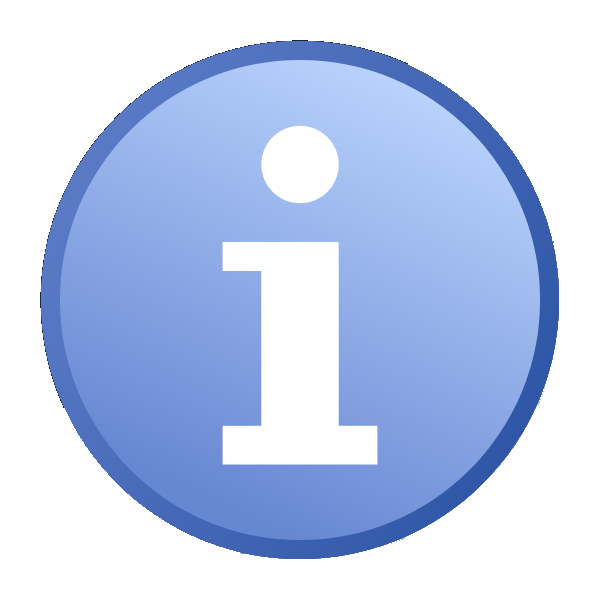 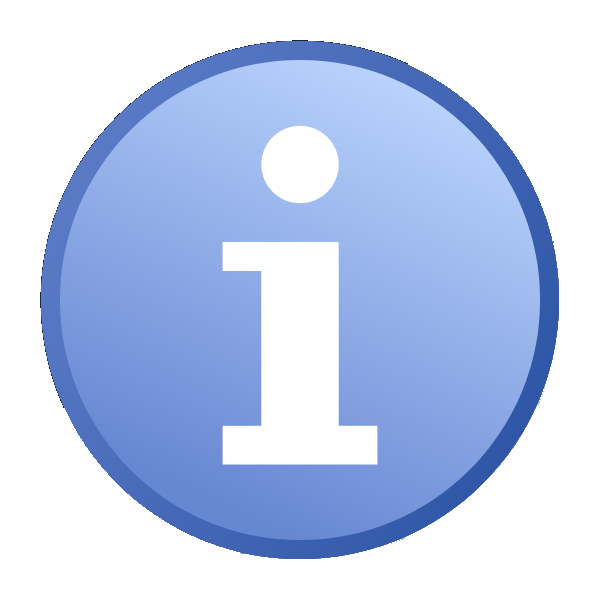 Eligibility CriteriaEligibility CriteriaPlease define your organisation status, i.e. charity etc Please define your organisation status, i.e. charity etc Please put an X in the box to indicate YESPlease put an X in the box to indicate YESThe benefits of our project will be realised within Leicester, Leicestershire and RutlandThis funding does not represent a duplication of any other central government fundingI/we can confirm that our organisation has all the relevant insurance documents requiredOur organisation has a bank account with 2 signatoriesOur organisation has an Equality and Diversity PolicyOur organisation has a Safeguarding PolicyOur organisation has an Information/data security policy/protocolOur relevant staff/volunteers are DBS checkedWe will be able to adhere and comply with the Terms and Conditions as set out in the relevant funding agreement   Applicants are advised to check the detail of the funding agreement to ensure that they can comply with the Terms and Conditions associated with the funding. There are two Funding Agreements depending on the amount of funding awarded. The funding agreements can be found with the application documents here.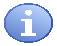 